2D Geometry1. Find the area and perimeter of each shape:3D Geometry: Find the surface area and volume of each figure:The three rectangles shown all have the same perimeter. Which has the largest area? Explain in words how you made your choice.A rectangular room needs to have an area of 60 m2. What are the dimensions of the room with a minimum perimeter, and what is the perimeter?You need to build a rectangular enclosure in your backyard. You buy some prebuilt sections of fencing which are each 0.25m long. You buy a total of 40m of fencing. Determine the dimensions (length and width) which will maximize the area of your enclosure36 m of rope are available to create a rectangular swimming area, using the beach as one side. What is the maximum area that can be produced?A marine biologist is collecting data.  She has 100 m of rope with buoys to outline a rectangular or circular research area on the surface of the water.  Which figure will enclose a greater area?  Justify your answer by showing all calculations.A rectangular-based prism must have a surface area of 96 cm2. What are the dimensions of the prism that produce the maximum volume, and what is the volume?A rectangular-based prism has a volume of 50 in3. Determine the minimum surface area.Communication in all questions must include: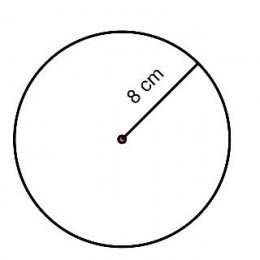 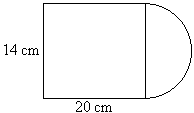 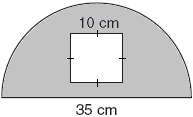 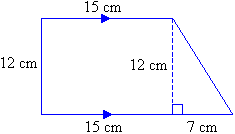 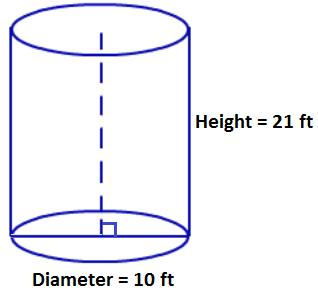 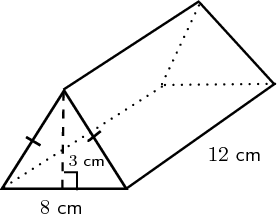 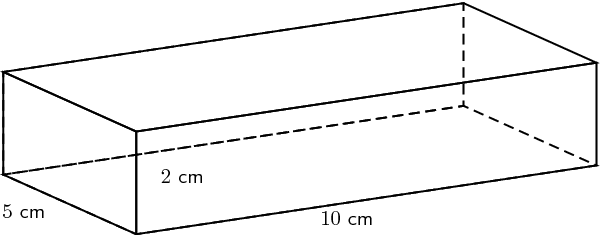 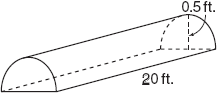 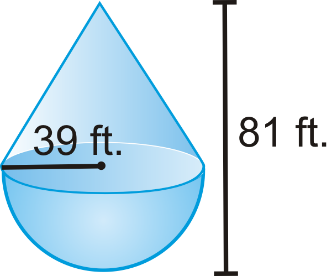 *Slant = 57 ft. long